    St Barbara’s Primary School     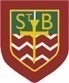 Remember any work you wish to upload should be done so under your class name and if you would like to share any videos or pictures of you completing any of the tasks you have been set you can do so via Twitter. Have fun, work hard and if you need anything you can contact me by email; gw13mceleneylauren@glow.sch.ukMiss McEleney Curricular Areas Primary 1 Suggested Daily Learning ActivitiesWednesday 27th MayLiteracyLet’s begin today by practising the ee sound which you learned last week. What sound does this phoneme make? That’s right it is ee as in tree. Tell your mum and dad all of the words that you can think of that have the ee phoneme. Watch video clip.Your new common words this week are: old, do, going. Remember to write these out on a piece of paper and add them to your word tin. Look at each word carefully and think of a strategy that could help you spell each word.Practise writing each word in your jotter three times. Remember to form all of your letters correctly and sit each letter on the line.Write a super sentence for each of your words. Remember to include your core writing targets in your sentences. Scholastic Reading- Please read the book I have assigned you on Scholastic Learning Zone. Discuss:Who is in the story?When did the story take place?What happened at the beginning, middle and end of the story?Where did the story take place?MathsThis week in Maths we are going to be learning all about Time. We have already worked on the days of the week, months of the year and the seasons in class. Today I would like you to begin by practising naming the days of the week and months of the year. Take a look at our Class Glow page. I have included some videos and questions for you to complete. Watch the BBC Bitesize Clocks and Calendars video clip.All about calendars- A calendar is very useful, it helps us learn about the passing of time along with the months of the year and their order. Learning to read a calendar is an important maths skill that we need to learn. Take a look at our Class Glow page to learn more.Clocks- A clock is a device that tells the time. Take a look at our Class Glow page to learn more. Go on a Clock Hunt around your house.HWBPlease have a look at our class Glow page for today’s Health and Wellbeing activities.R.EPlease have a look at our class Glow page for today’s R.E activities.Optional tasksIf you wish to complete more tasks please select one or two tasks from your new Early level grid for May.